Merci à Alex et Guillaume qui sont venus apporter leurs compétences sur la préparation physique (alimentation, blessure, …), les ateliers ont permis de mettre en pratique et tout le monde a pu essayer !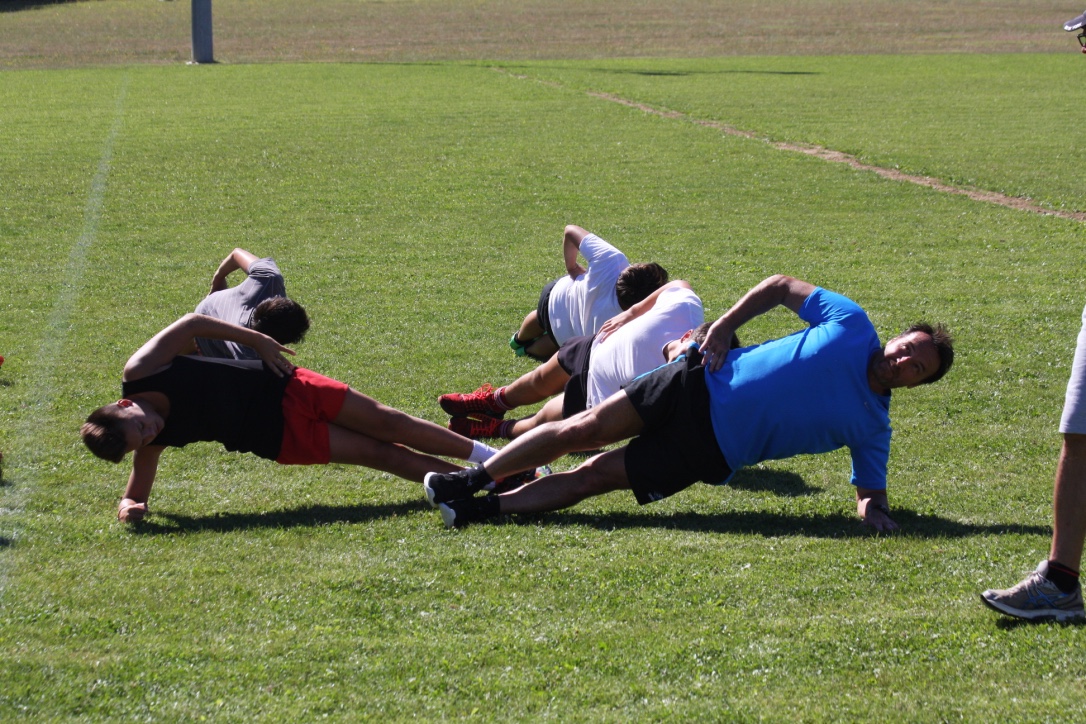 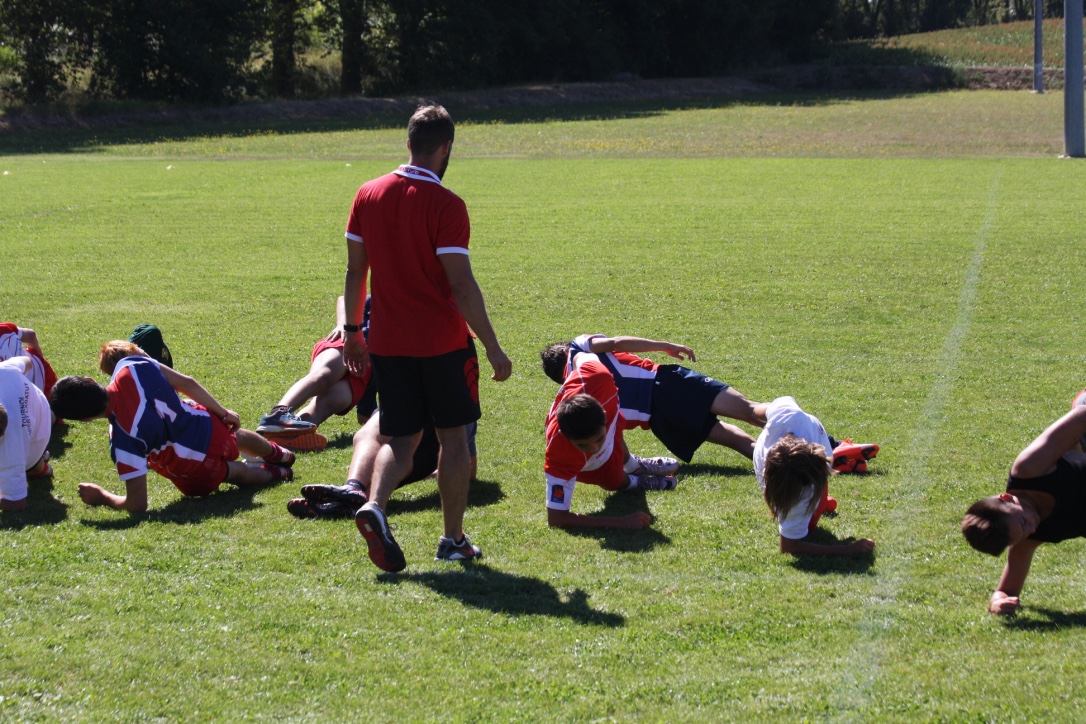 Tout le monde s’y met…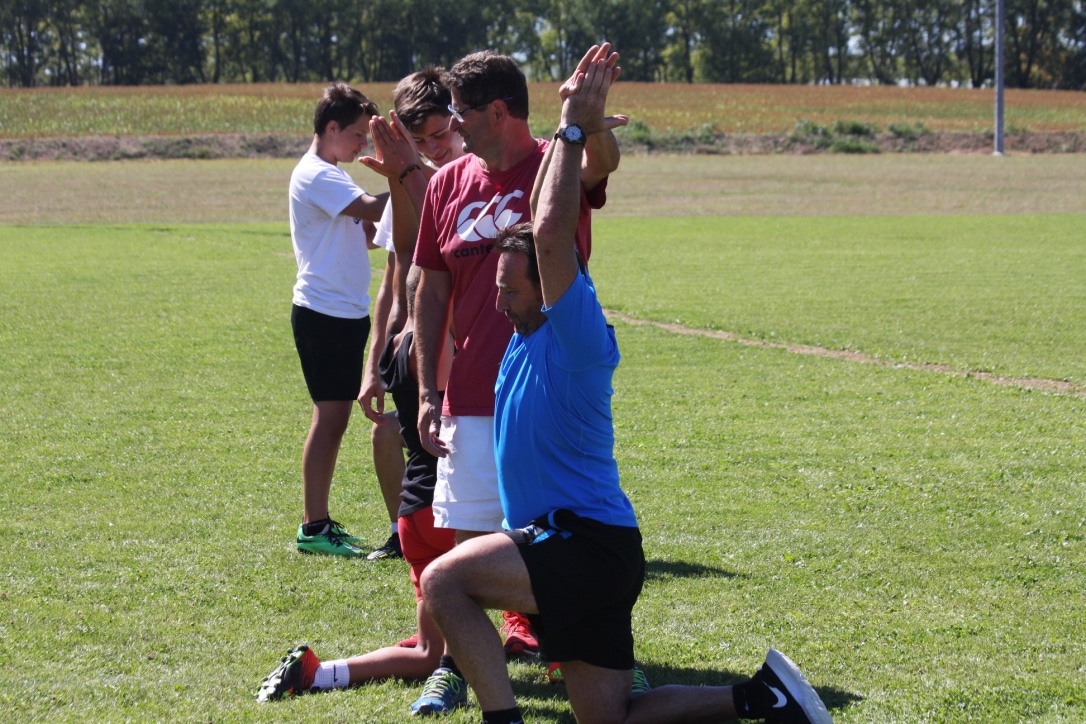 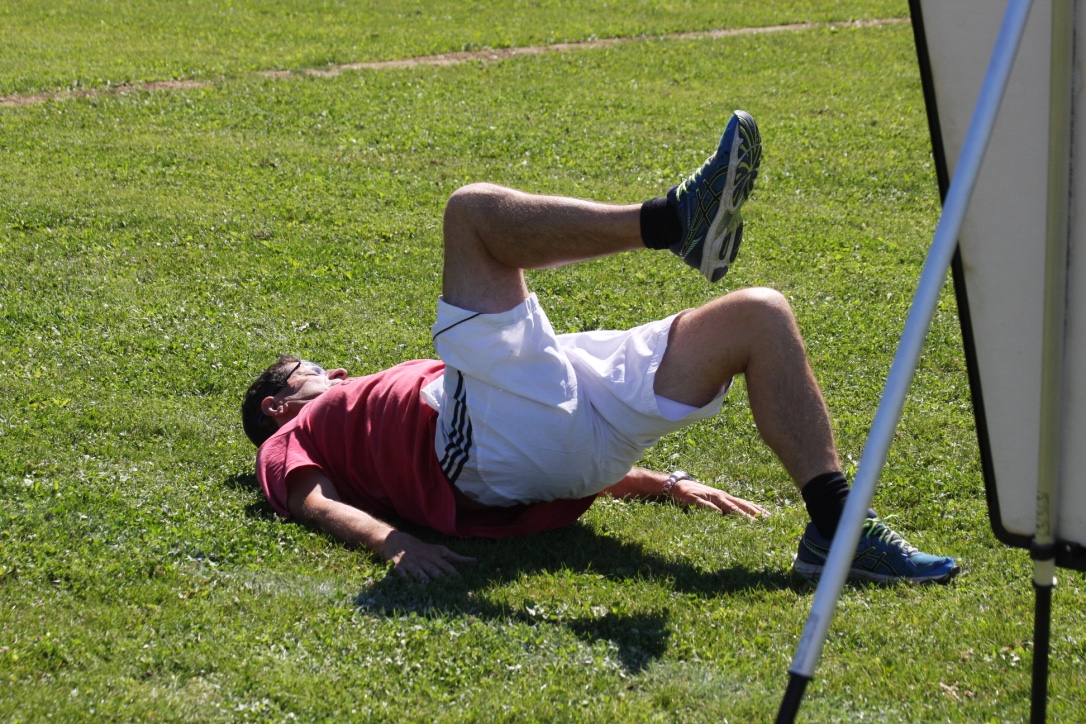 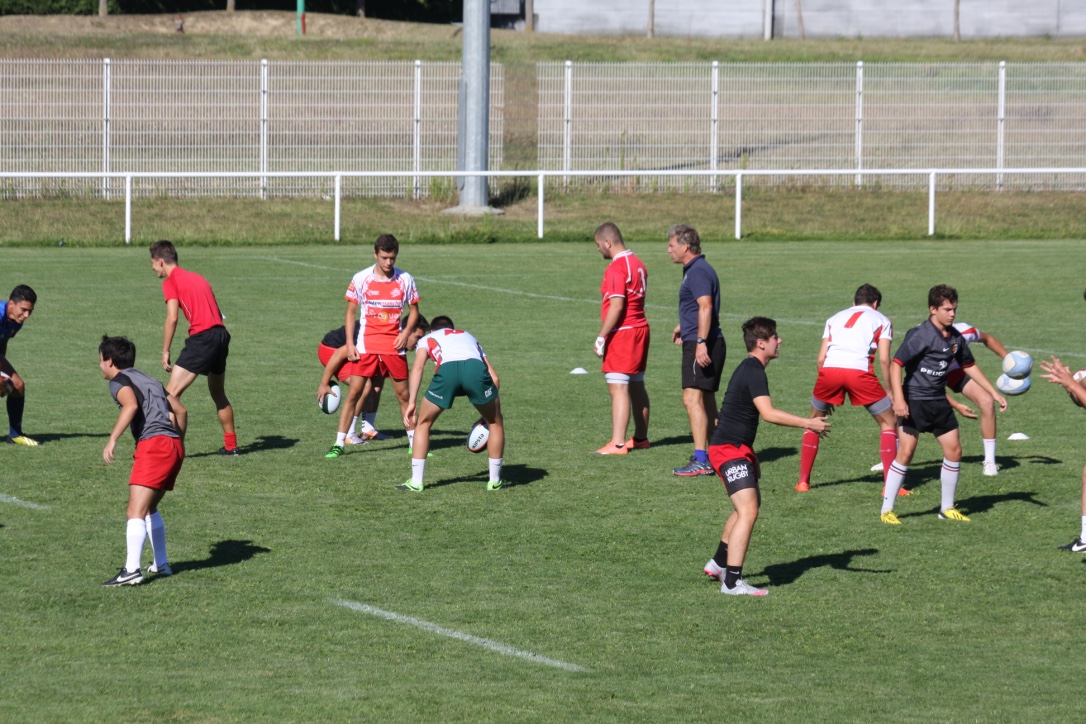 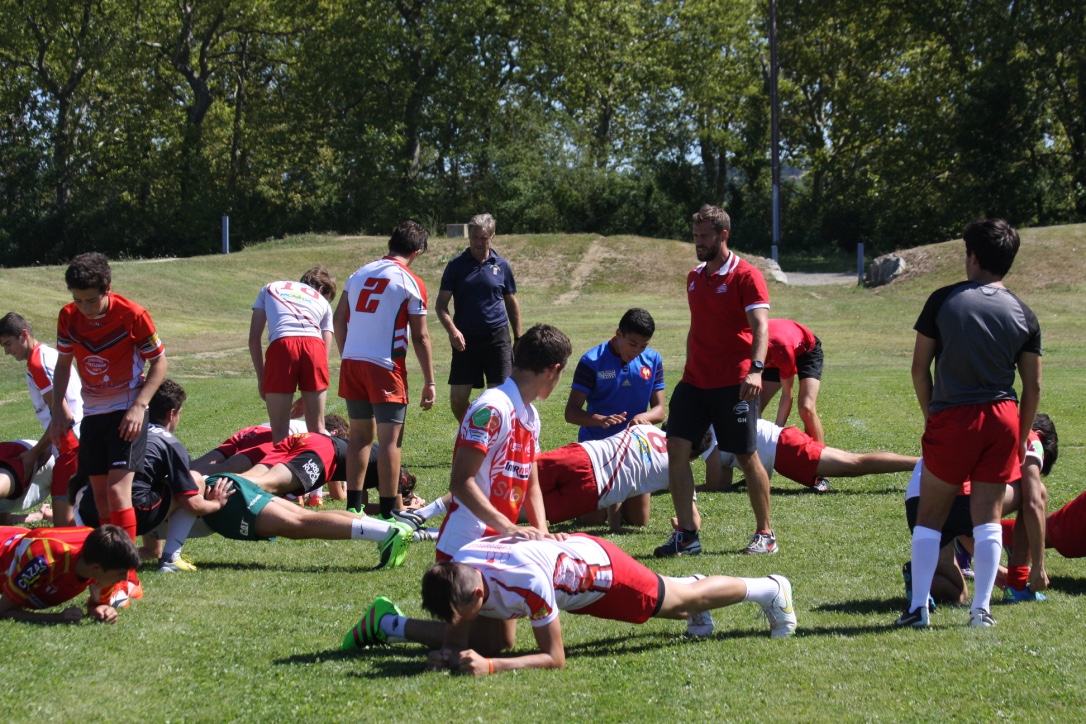 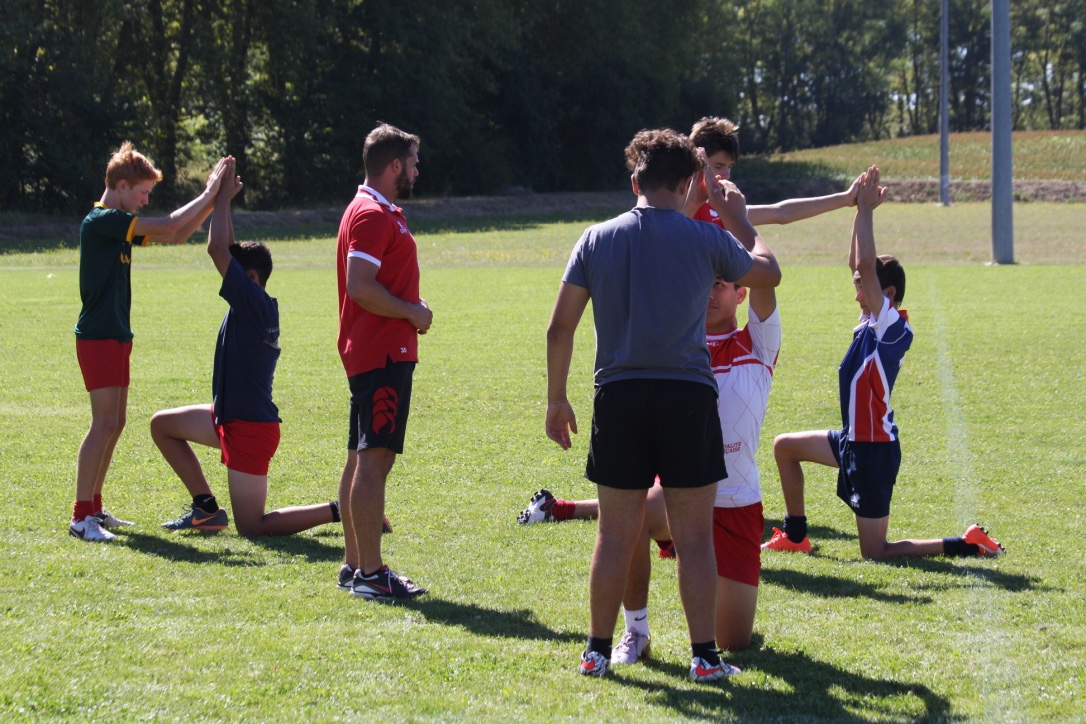 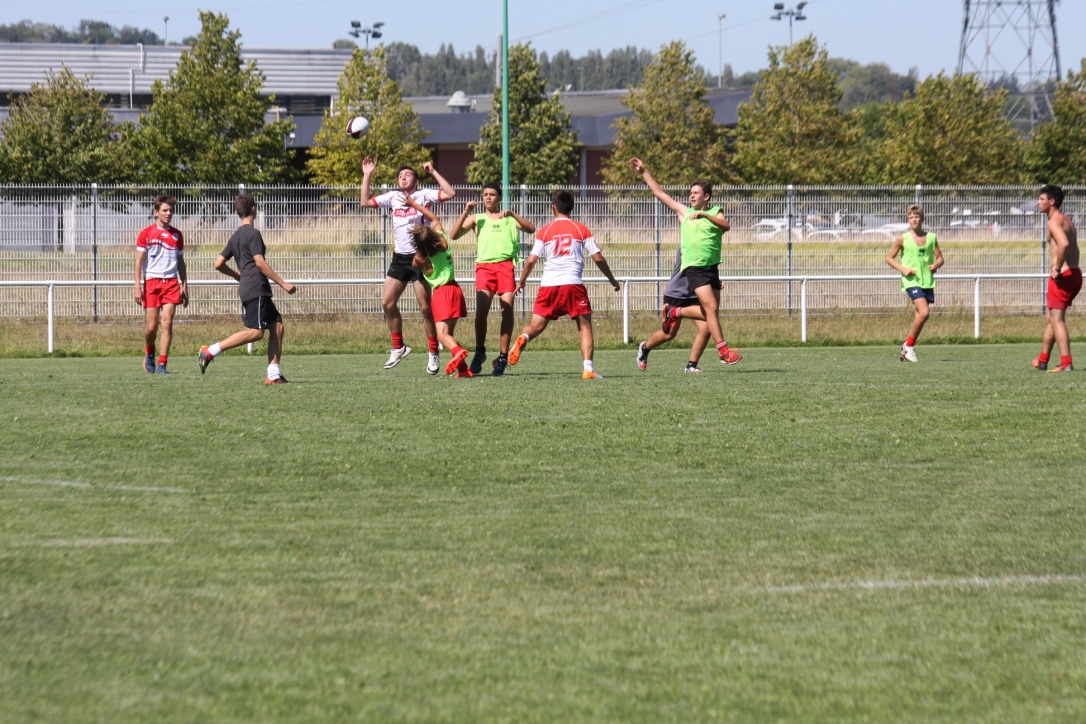 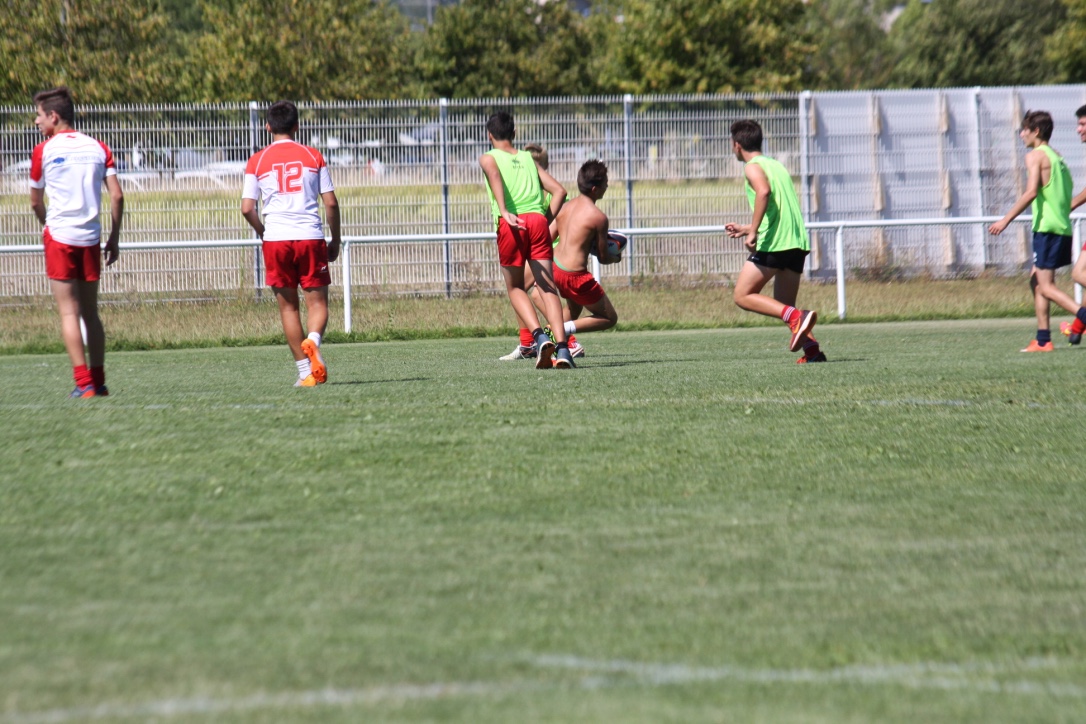 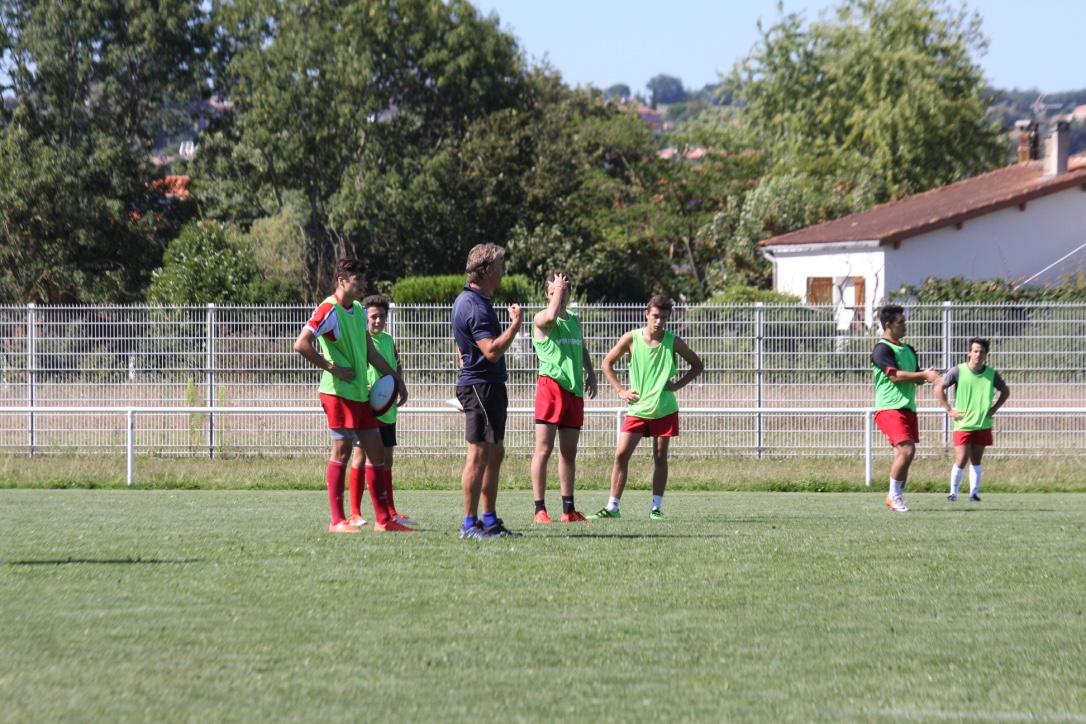 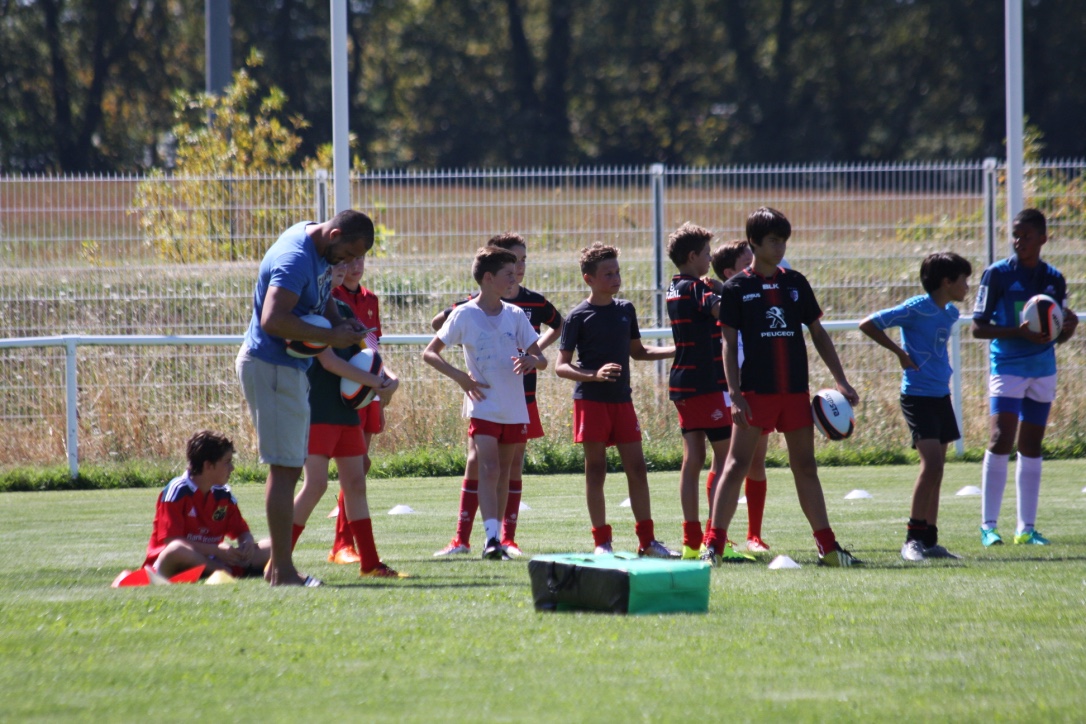 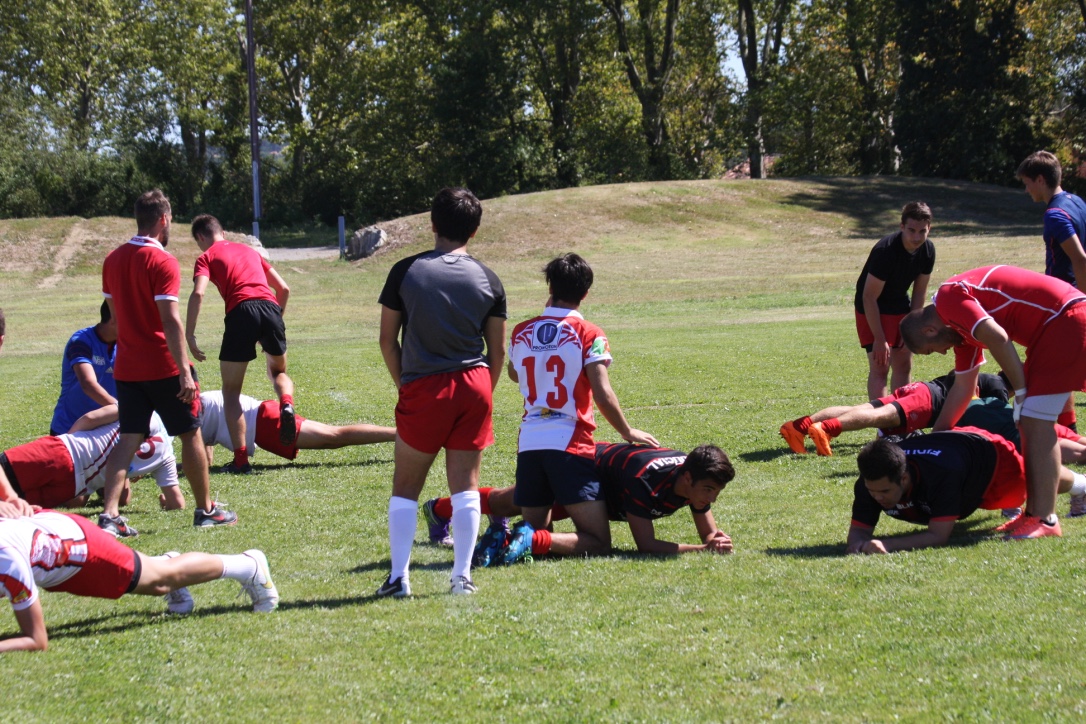 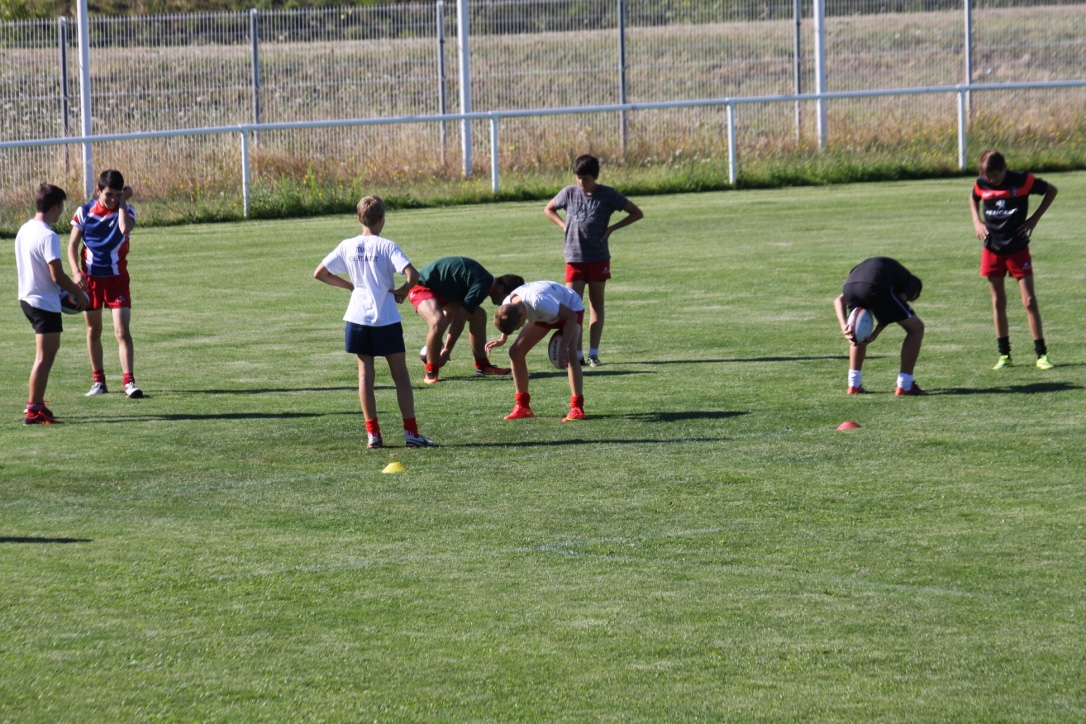 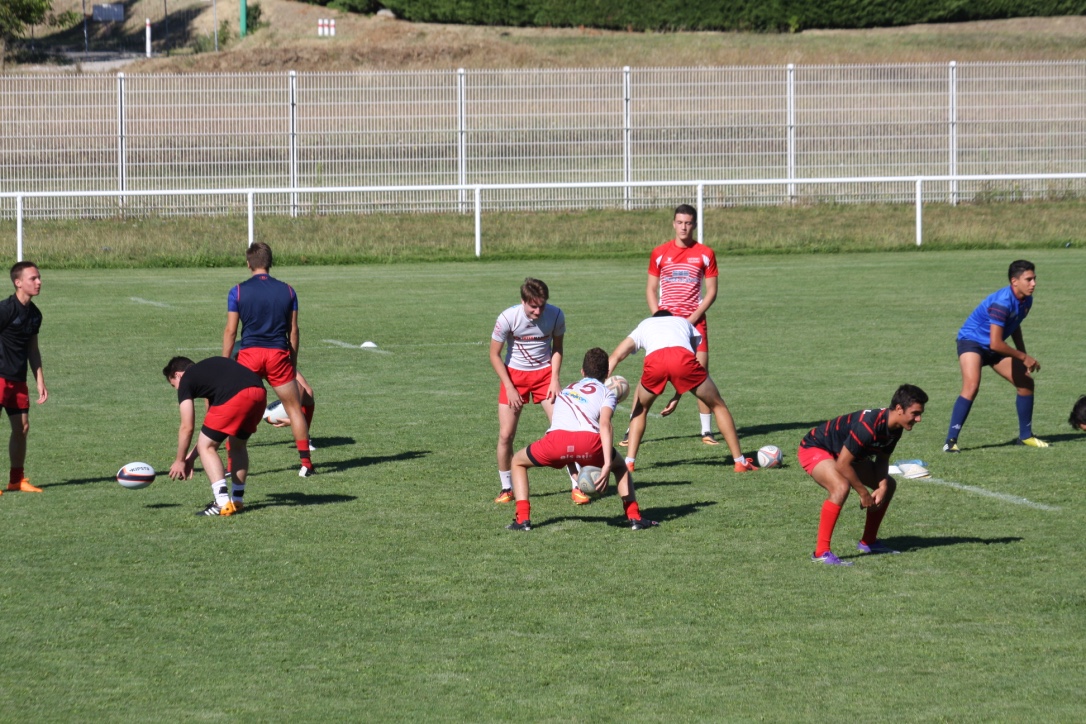 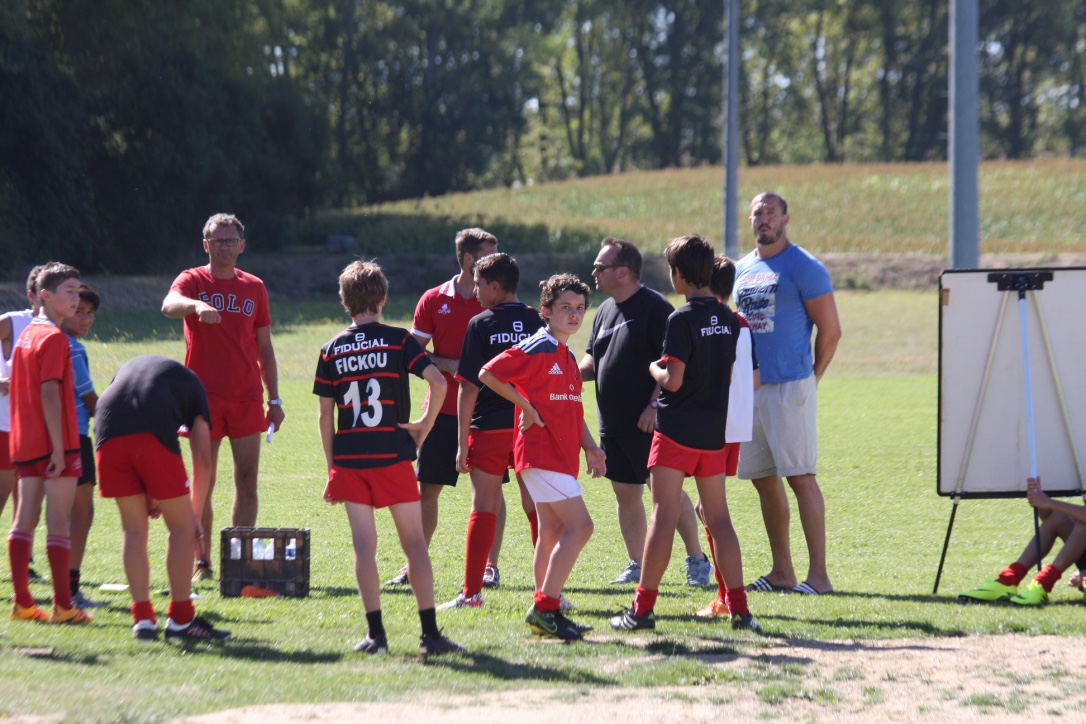 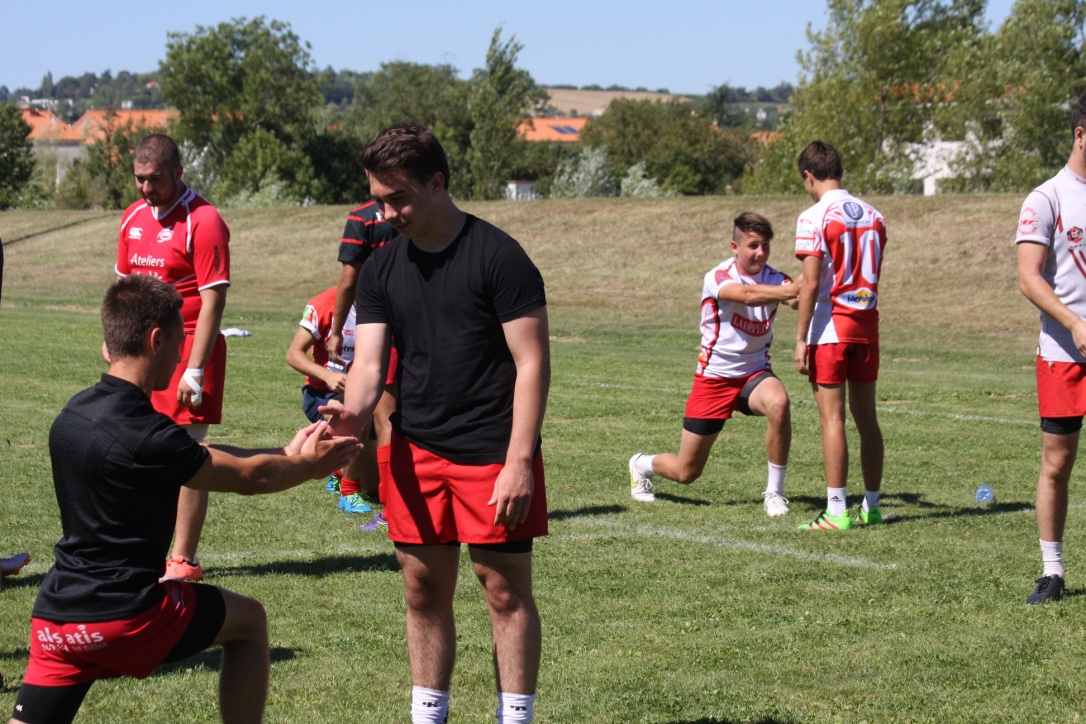 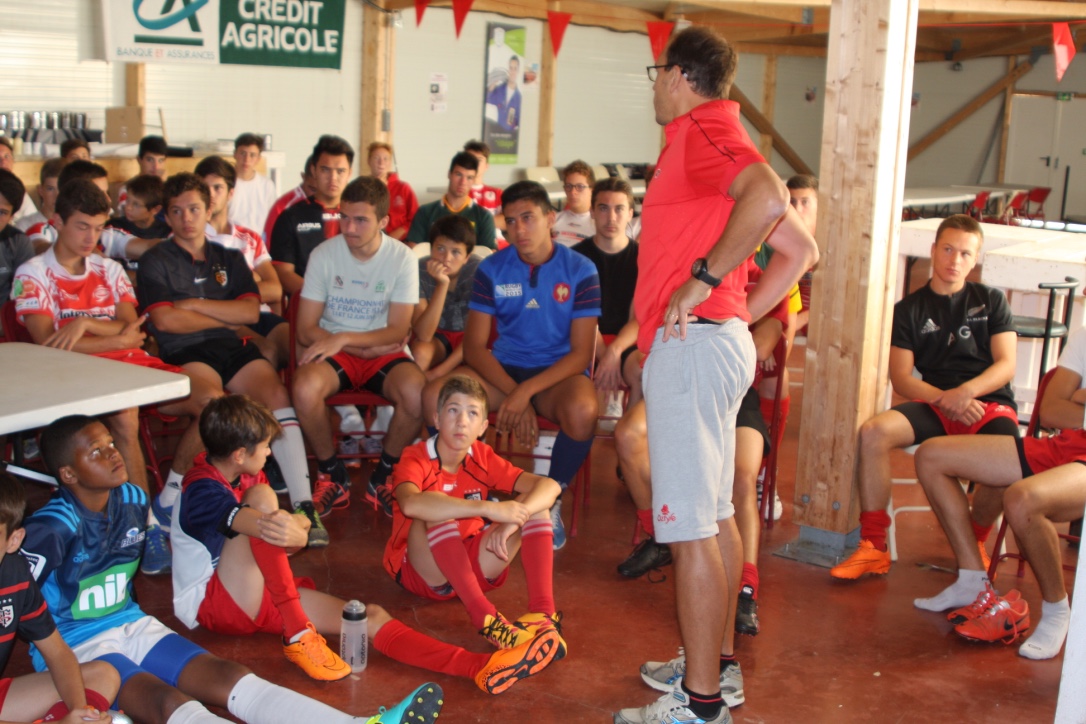 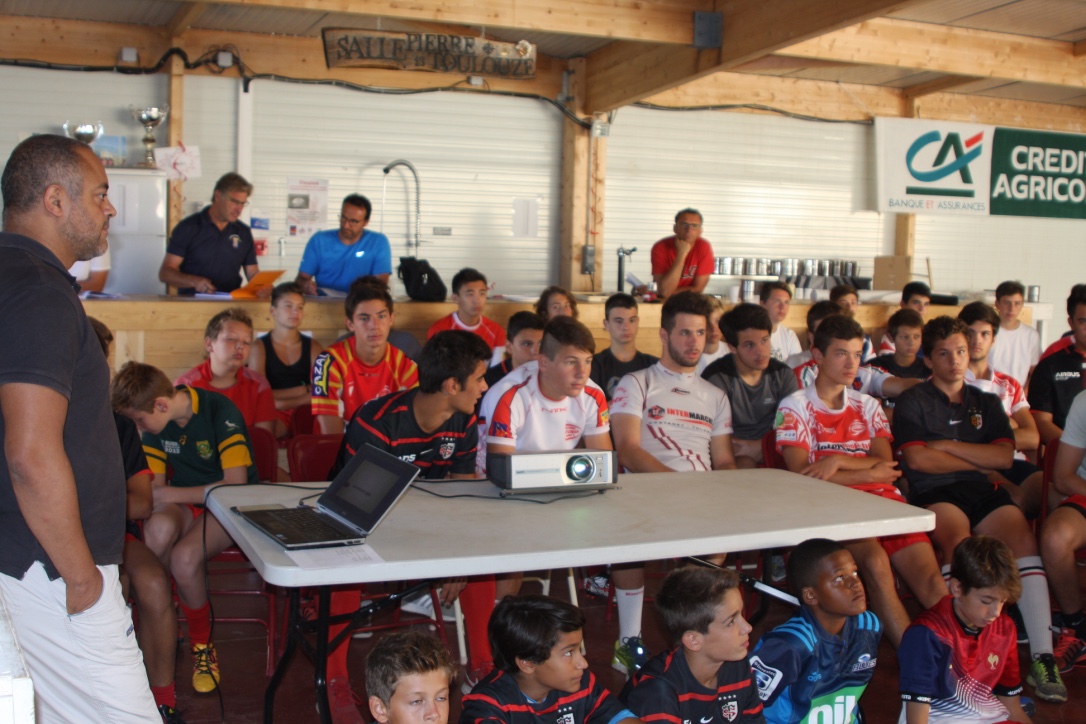 